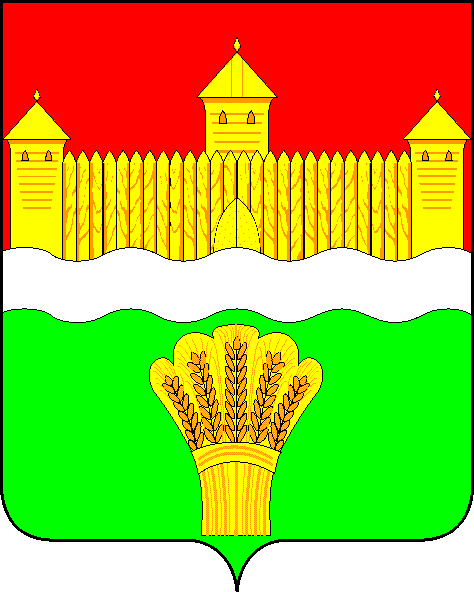 КЕМЕРОВСКАЯ ОБЛАСТЬ - КУЗБАСССОВЕТ НАРОДНЫХ ДЕПУТАТОВКЕМЕРОВСКОГО МУНИЦИПАЛЬНОГО ОКРУГАПЕРВОГО СОЗЫВАСЕССИЯ № 11Решениеот «30» июля 2020 г. № 213г. КемеровоОб итогах работы комиссии по делам несовершеннолетних и защите их прав Кемеровского муниципального округа за 2019 год, задачи на 2020 год	Заслушав информацию ответственного секретаря комиссии по делам несовершеннолетних и защите их прав Кемеровского муниципального округа об итогах работы комиссии по делам несовершеннолетних и защите их прав Кемеровского муниципального округа за 2019 год, задачи на 2020 год, руководствуясь ст. 27 Устава Кемеровского муниципального округа, Совет народных депутатов Кемеровского муниципального округаРЕШИЛ:1. Информацию ответственного секретаря комиссии по делам несовершеннолетних и защите их прав Кемеровского муниципального округа об итогах работы комиссии по делам несовершеннолетних и защите их прав Кемеровского муниципального округа за 2019 год, задачи на 2020 год принять к сведению.2. Направить мнформацию ответственного секретаря комиссии по делам несовершеннолетних и защите их прав Кемеровского муниципального округа об итогах работы комиссии по делам несовершеннолетних и защите их прав Кемеровского муниципального округа за 2019 год, задачи на 2020 год М.В. Коляденко, главе Кемеровского муниципального округа.3. Опубликовать настоящее решение в газете «Заря» и разместить решение на официальном сайте Совета народных депутатов Кемеровского муниципального округа в сети «Интернет».4. Настоящее решение вступает в силу со дня его принятия.5. Контроль за исполнением решения возложить на Бушмину З.П, – председателя комитета по социальным вопросам.Заместитель председателяСовета народных депутатов Кемеровского муниципального округа                                                     Д.Г. Левин